23 марта 2019г.Участие волонтеров в концерте, посвященному международному Дню человека с синдромом Дауна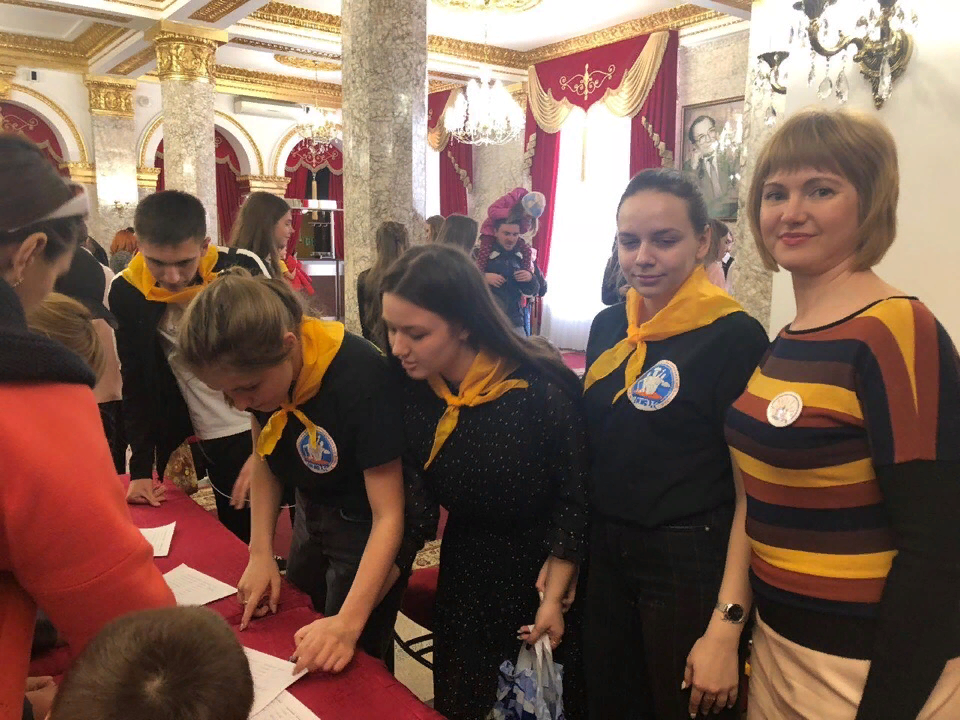 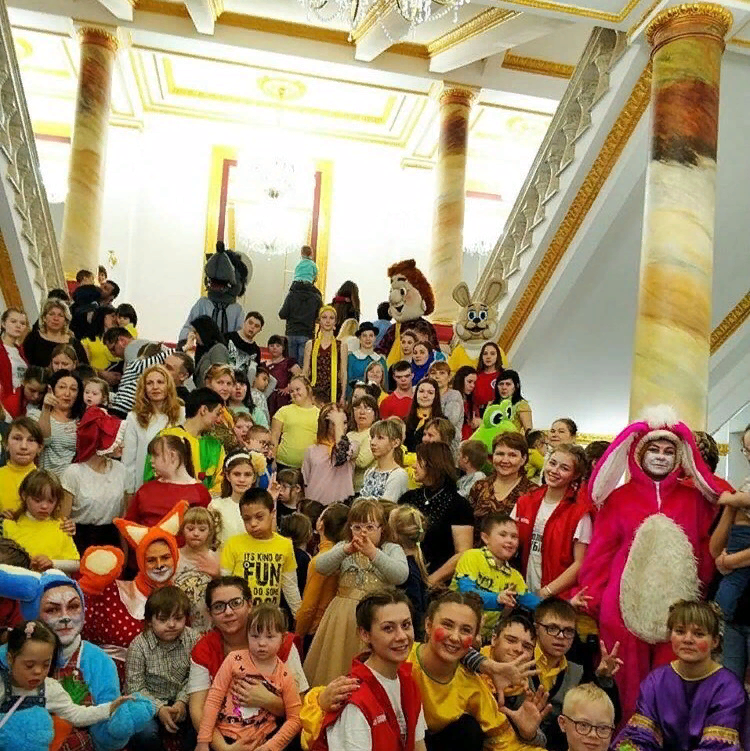 